Subag Humas dan TU 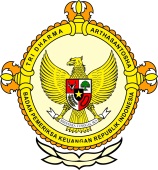       										     BPK Pwk. Prov. Sulawesi TengahTahun :									Bulan :                                                                        		                                                                               		Tanggal : 											Entitas :Rencana Pemkota Utang di Bank Untuk Beli Kantor Perwakilan Kantor Dijakarta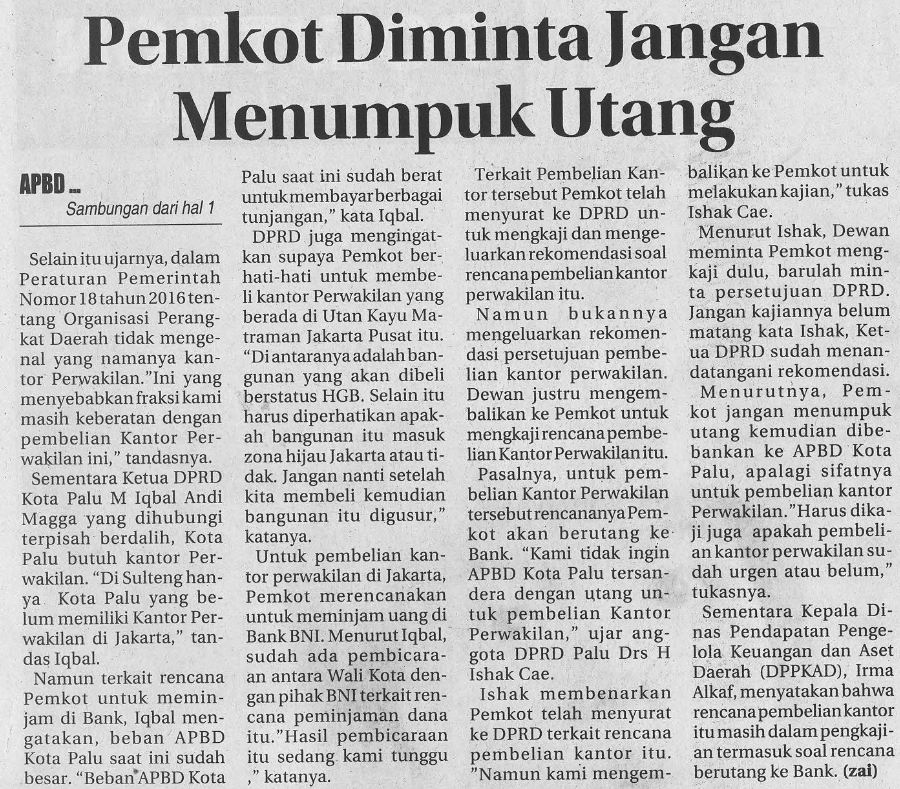 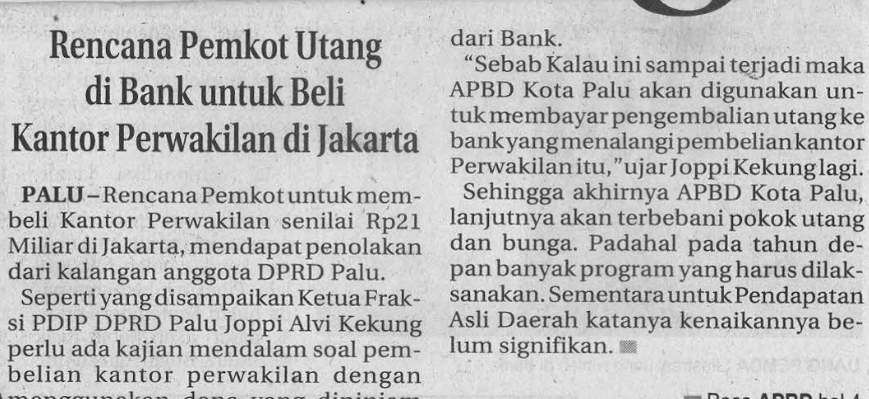 2016MEDIARADAR SULTENG123456789101112  12345678910111213141516171819202122232425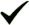 262728293031ProvinsiPaluDonggalaTolitoliBuolSigiMorowali UtaraParigi MoutongPosoMorowaliTojo Una-unaBanggaiBanggai KepulauanBanggai Laut